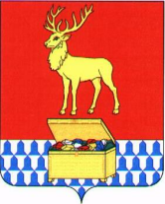 АДМИНИСТРАЦИЯ КАЛАРСКОГО МУНИЦИПАЛЬНОГО ОКРУГА ЗАБАЙКАЛЬСКОГО КРАЯРАСПОРЯЖЕНИЕ          декабря 2022 года					  	                 №         -рc. ЧараОб утверждении долгосрочного Плана - графика проведения плановых проверок при осуществлении ведомственного контроля за соблюдением трудового законодательства и иных нормативных правовых актов, содержащих нормы трудового права, в подведомственных организациях  на 2023-2025 годы В соответствии со ст.351.1 Трудового кодекса Российской Федерации,  Законом Забайкальского края от 24 декабря 2010 г. №453-ЗЗК «О ведомственном контроле за соблюдением трудового законодательства и иных нормативных правовых актов, содержащих нормы трудового права в подведомственных организациях исполнительных организаций органов государственной власти Забайкальского края и органов местного самоуправления», п.4.7. решения краевой межведомственной комиссии по охране труда от  21 сентября 2022 года, руководствуясь Уставом Каларского муниципального округа Забайкальского края:  Утвердить долгосрочный План - график проведения плановых проверок при осуществлении ведомственного контроля за соблюдением трудового законодательства и иных нормативных правовых актов, содержащих нормы трудового права, в подведомственных организациях на 2023-2025 годы.Настоящее распоряжение опубликовать (обнародовать) на официальном сайте Каларского муниципального округа Забайкальского края в информационно-телекоммуникационной сети «Интернет»: http://калар.забайкальскийкрай.рф.И.о. главы  Каларского муниципального округа Забайкальского края						                   С.Л.РошковаУТВЕРЖДЁНраспоряжением администрацииКаларского муниципального округа Забайкальского краяот      декабря 2022 года №       -р  ПЛАН-ГРАФИК  проведения плановых проверок при осуществлении ведомственного контроля за соблюдением трудового законодательства и иных нормативных правовых актов, содержащих нормы трудового права, в подведомственных организациях на 2023-2025 годы   № п/пНаименованиеподведомственнойорганизацииЮридическийадресЦель плановой проверкиОснование проведения плановой проверкиФорма проведения плановой проверки (документарная, выездная)Дата начала проведения плановой проверки в соответствии с планом-графикомСрок проведения плановой проверки (рабочих дней)123456781.Муниципальное образовательное учреждение  дополнительного образования детей Дом детского творчества674159, Забайкальский край, Каларский район, пгт.Новая Чара, ул. Магистральная, 22аСоблюдение трудового законодательства и иных нормативных правовых актов, содержащих нормы трудового праваРаспоряжение администрации Каларского муниципального округа Забайкальского краявыезднаяфевраль-март 2023 г.10  2.Муниципальное образовательное учреждение Чарская средняя общеобразовательная школа №1674150, Забайкальский край, Каларский район, с. Чара, ул. Советская, 23Соблюдение трудового законодательства и иных нормативных правовых актов, содержащих нормы трудового праваРаспоряжение администрации Каларского муниципального округа Забайкальского краявыезднаямарт-апрель           2023 г.203.Муниципальное образовательное учреждение  Куандинская  средняя общеобразовательная школа-интернат №4674170, Забайкальский край, Каларский район, с.Куанда, ул.Энтузиастов,4Соблюдение трудового законодательства и иных нормативных правовых актов, содержащих нормы трудового праваРаспоряжение администрации Каларского муниципального округа Забайкальского краядокументарнаяапрель-май 2023 г.20  4.Муниципальное образовательное учреждение  дополнительного образования детей Новочарская детская школа искусств674159, Забайкальский край, Каларский район, пгт.Новая Чара, ул.Советская, 3аСоблюдение трудового законодательства и иных нормативных правовых актов, содержащих нормы трудового праваРаспоряжение администрации Каларского муниципального округа Забайкальского краявыезднаяиюнь 2023 г.20 5.Муниципальное образовательное учреждение  дополнительного образования детей Куандинская  детская школа искусств674170, Забайкальский край, Каларский район, с.Куанда, ул.Советская, 10Соблюдение трудового законодательства и иных нормативных правовых актов, содержащих нормы трудового праваРаспоряжение администрации Каларского муниципального округа Забайкальского краядокументарная июль 2023 г.20  6.Каларский историко-краеведческий музей674159, Забайкальский край, Каларский район, пгт.Новая Чара, ул.Центральная,1Соблюдение трудового законодательства и иных нормативных правовых актов, содержащих нормы трудового праваРаспоряжение администрации Каларского муниципального округа Забайкальского краявыезднаяавгуст 2023 г.10  7.Муниципальное учреждение культуры Каларская межведомственная централизованная библиотека674150, Забайкальский край, Каларский район, с.Чара, ул.Лесная,2Соблюдение трудового законодательства и иных нормативных правовых актов, содержащих нормы трудового праваРаспоряжение администрации Каларского муниципального округа Забайкальского краявыезднаясентябрь 2023 г.10  8.Муниципальное автономное учреждение «Редакциягазеты «Северная правда»674159, Забайкальский край, Каларский район, пгт.Новая Чара, ул. Магистральная, 22Соблюдение трудового законодательства и иных нормативных правовых актов, содержащих нормы трудового праваРаспоряжение администрации Каларского муниципального округа Забайкальского краявыезднаяфевраль  2024 г.20  9.Муниципальное казенное учреждение Куандинская централизованная бухгалтерия674170, Забайкальский край, Каларский район, с.Куанда, ул.Энтузиастов,7Соблюдение трудового законодательства и иных нормативных правовых актов, содержащих нормы трудового праваРаспоряжение администрации Каларского муниципального округа Забайкальского краядокументарнаяфевраль-март  2024 г.20  10.Муниципальное дошкольное образовательное учреждение Куандинский детский сад «Рябинка»674170, Забайкальский край, Каларский район, с.Куанда, ул.Энтузиастов,7Соблюдение трудового законодательства и иных нормативных правовых актов, содержащих нормы трудового праваРаспоряжение администрации Каларского муниципального округа Забайкальского краядокументарная март-апрель   2024 г.20  11.Муниципальное дошкольное образовательное учреждение Чарский детский сад «Ручеек»674150 Забайкальский край, Каларский район, с.Чара,ул.60 лет ВЛКСМ,2Соблюдение трудового законодательства и иных нормативных правовых актов, содержащих нормы трудового праваРаспоряжение администрации Каларского муниципального округа Забайкальского краявыезднаямай 2024 г.20  12.Муниципальное учреждение культуры Каларский межпоселенческий центральный дом культуры674150,Забайкальский край,
Каларский район, с.Чара,
ул. 50 лет Октября, д.32Соблюдение трудового законодательства и иных нормативных правовых актов, содержащих нормы трудового праваРаспоряжение администрации Каларского муниципального округа Забайкальского краявыездная июнь-июль     2024 г.2013.Муниципальное казенное учреждение Чарская централизованная бухгалтерия674150, Забайкальский край, Каларский район, с.Чара, ул.Лесная,8Соблюдение трудового законодательства и иных нормативных правовых актов, содержащих нормы трудового праваРаспоряжение администрации Каларского муниципального округа Забайкальского краявыездная август 2024 г.20  14.Муниципальное унитарное предприятие «Чарское ЖКХ»674150, Забайкальский край, Каларский район, с.Чара, пер.Пионерский,8Соблюдение трудового законодательства и иных нормативных правовых актов, содержащих нормы трудового праваРаспоряжение администрации Каларского муниципального округа Забайкальского краявыездная сентябрь 2024 г.20 15.Муниципальное учреждение дополнительного образования:Детская школа искусств  Каларского района674150, Забайкальский край, Каларский район, с. Чара, ул.Лесная,8Соблюдение трудового законодательства и иных нормативных правовых актов, содержащих нормы трудового праваРаспоряжение администрации Каларского муниципального округа Забайкальского краявыездная  февраль 2025 г.20 16.Муниципальное учреждение дополнительного  образования   детско- юношеская спортивная школа Каларского района 674150, Забайкальский край, Каларский район, с. Чара,ул. Озерная,35Соблюдение трудового законодательства и иных нормативных правовых актов, содержащих нормы трудового праваРаспоряжение администрации Каларского муниципального округа Забайкальского краявыезднаямарт  2025 г.20 17.Муниципальное дошкольное образовательное учреждение   Центр развития ребенка -детский сад «Березка»674159, Забайкальский край, Каларский район, пгт.Новая Чара, ул.Магистральная,24аСоблюдение трудового законодательства и иных нормативных правовых актов, содержащих нормы трудового праваРаспоряжение администрации Каларского муниципального округа Забайкальского краявыезднаяапрель  2025 г.20  18.Муниципальное образовательное учреждение Новочарская средняя общеобразовательная школа №2674159, Забайкальский край, Каларский район, пгт.Новая Чара, ул. Магистральная, 22аСоблюдение трудового законодательства и иных нормативных правовых актов, содержащих нормы трудового праваРаспоряжение администрации Каларского муниципального округа Забайкальского краявыезднаяапрель-май              2025 г.2019.Муниципальное образовательное учреждение Икабьинская средняя общеобразовательная школа №3674156, Забайкальский край, Каларский район, с. Икабья, 1 мкр,11Соблюдение трудового законодательства и иных нормативных правовых актов, содержащих нормы трудового праваРаспоряжение администрации Каларского муниципального округа Забайкальского краядокументарнаямай-июнь               2025 г.20  20.Структурное подразделение Икабьинский детский сад «Сказка» МОУ Икабьинская СОШ №3674156, Забайкальский край, Каларский район, с. Икабья, 1 мкр,12Соблюдение трудового законодательства и иных нормативных правовых актов, содержащих нормы трудового праваРаспоряжение администрации Каларского муниципального округа Забайкальского краядокументарная  май-июнь               2025 г.20  21МКУ «Центр материально-технического обеспечения администрации Каларского муниципального округаЗабайкальского края»674150, Забайкальский край, Каларский район, с.Чара, пер.Пионерский,8Соблюдение трудового законодательства и иных нормативных правовых актов, содержащих нормы трудового праваРаспоряжение администрации Каларского муниципального округа Забайкальского краявыездная октябрь 2025 г.20 